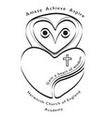 Dear Parents and Carers Some of you may know- and many of you may not know, due to the last few years of the pandemic, that the school has a parent and carer group- which has long been known as the Happi group. The group is in need of new members, some to take on the more formal roles of chair, treasurer and secretary, due to the current members now having older children whom are due to leave in the next 12-24 months- and some to offer any time they may have- and of course ideas- we need lots of ideas! In the past we have been able to raise substantial amounts of money through raffles, school fairs, Elfridges (a pop up Christmas shop), Easter bonnet and Egg competitions and much much more, which have bought things such as sound systems, books, funded the library redecoration and any other requests the school and children have made. One tradition that the current group members have started over the last few years is that of buying leavers’ hoodies and paying for the year 6 leavers pizzas. Understandably our funds are now running low- so we need to think about how to top these up to keep being able to support our children and provide these hoodies, which the children now look forward to receiving. We are going to start up our meetings again and we are hopeful that we will see lots of new and old faces, with fresh ideas and enthusiasm. The first meeting will be held in the school hall on Tuesday the 2nd of November from 2.20 until just before 3pm. At this meeting we can take down names and contact details – plus discuss and write down any ideas anyone may have- and we will have the kettle on of course!We will also be holding raffles to raise funds at the class assemblies throughout November- tickets will be on sale as you enter the hall and will be sold by the children. They will be priced at £1 per strip and ALL proceeds go to school.Thank you; we can’t wait to meet you all.Happi Group.  